CURRICULUM VITAE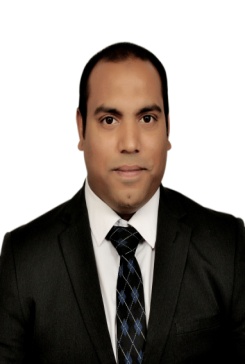 IMRAN  IMRAN.364691@2freemail.com CAREER OBJECTIVESeeking an opportunity in an organization where I can utilized my Education,Experience,Technical Knowledge and Interpersonal skill  in a challenging environment to achieve the organization goals and enhance my career growth in the company. HIGHEST QUALIFICATION             MASTER OF BUSINESS ADMINISTRATION (M.B.A)  Work Experience:.Meditek TPA Services Ltd : ( July 2015 to March 2017) (Hyderabad –India)Designation: Sales CoordinatorResponsibilities:Act as a liaison between the Direct sales team and management.Check all the documents thoroughly before processing it to the credit department.Accurately prepare and process closing documents.Act as the primary customer service contact for clients who have questions about their accounts or our productsWork with other departments within the company to bring in additional help on creating sales presentations when needed.Interacting with customers to understand their requirements.Maintain the sales MIS report and share it with higher management and sales team.Union National Bank: (May 2014- May 2015) (Dubai – UAE)Designation : Senior Sales Officer.ResponsibilitiesWorked in Retail Banking Division.Assist the customer’s in opening CASA(Current and Saving Accounts) of the salaried employees and Corporate/Company account.Providing the personal loan to the customerDevelop and maintain the relationship with the HR(Human Resource) and Finance department of the company to generates the business from the company.Analyse the competitors offers and products and their strength and weakness in order to make it more useful while interacting with the customers,and make them to retained with the Bank.Provide the feed-back about the competitor products and services to higher management,to make changes or enhance current offers and products to attract more customers and thus increasing the sales of the organization.Solved the queries and responding to corporate clients and individual customers regarding the complaints or problems can come up in using the bank products.Innovation employment LLC: (June 2012 to April 2014) (Dubai –UAE)Designation: Sales OfficerResponsibilitiesMeeting the clients and individual customer and explain the financial products like personal loan and credit cards.Developing and maintaining the relationship with the HR(Human Resource) and Finance department of the company to generates the business from the company.Solving the queries and responding to corporate clients and individual customers regarding the complaints or problems can be arise using the bank products.Minvesta Randstad Company (May 2010 to February 2012)  (Hyderabad-India) Designation: AnalystResponsibilitiesWorked for the clients of Randstad.Assisting the clients with their backend work.Ensuring the work is completed on time.Checking the quality of work of the team.Maintain the relation with the internal and external clients.Assist the customer with accurate information and maintain the TAT (Turnaround Time)EDUCATIONAL QUALIFICATION.	MBA(Master of Business Administration) in   Marketing and Human Resource (HR) from Osmania University completed in the year 2010.Graduation(B.Com- Computers) from Jagruthi Degree and P.G college completed in the year 2007Intermediate(Diploma) from Oxford Junior College completed in the year 2004.SSC (Secondary board of education) from  Martinet High School completed in the year 2002..PERSONAL PROFILENationality			 :	 IndianReligion				 :	Islam.Date of Birth			 :	01/01/1987.Languages Known 		 : 	English, Hindi,Telugu and Arabic(Beginner)